表彰者推薦書上記のとおり推薦致します。自治会名　　　　　　　　　　　印自治会長ふりがな生年月日T･S･H　　． 　．氏　　名戸籍上の性別男 ・ 女住　　所〒５１１－〒５１１－電話番号平日昼間に連絡が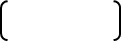 取れる番号-　　　　-住　　所いなべ市　　　　　町　　　　　　　　　　　　　番地いなべ市　　　　　町　　　　　　　　　　　　　番地いなべ市　　　　　町　　　　　　　　　　　　　番地いなべ市　　　　　町　　　　　　　　　　　　　番地いなべ市　　　　　町　　　　　　　　　　　　　番地住　　所（アパート名等）表彰要件該当する□にチェックしてください。該当する□にチェックしてください。該当する□にチェックしてください。該当する□にチェックしてください。該当する□にチェックしてください。表彰要件□　社会福祉　□　国際交流　□　環境保全　□　自主防災（表彰要件：　　　　　　　　　　　　　　　　　　　　　　　　　　　）□　社会福祉　□　国際交流　□　環境保全　□　自主防災（表彰要件：　　　　　　　　　　　　　　　　　　　　　　　　　　　）□　社会福祉　□　国際交流　□　環境保全　□　自主防災（表彰要件：　　　　　　　　　　　　　　　　　　　　　　　　　　　）□　社会福祉　□　国際交流　□　環境保全　□　自主防災（表彰要件：　　　　　　　　　　　　　　　　　　　　　　　　　　　）□　社会福祉　□　国際交流　□　環境保全　□　自主防災（表彰要件：　　　　　　　　　　　　　　　　　　　　　　　　　　　）表彰要件□　特別（特に功績が顕著である者又は団体）□　特別（特に功績が顕著である者又は団体）□　特別（特に功績が顕著である者又は団体）□　特別（特に功績が顕著である者又は団体）□　特別（特に功績が顕著である者又は団体）表彰要件□　その他□　その他□　その他□　その他□　その他表彰概要（功績など）表彰者の功績や表彰すべき内容をお書きください。表彰者の功績や表彰すべき内容をお書きください。表彰者の功績や表彰すべき内容をお書きください。表彰者の功績や表彰すべき内容をお書きください。表彰者の功績や表彰すべき内容をお書きください。表彰概要（功績など）表彰概要（功績など）表彰概要（功績など）表彰概要（功績など）表彰概要（功績など）表彰概要（功績など）表彰概要（功績など）表彰概要（功績など）表彰概要（功績など）表彰概要（功績など）表彰概要（功績など）